JUDUL SKRIPSISKRIPSI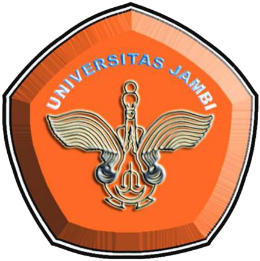 NAMANIMPROGRAM STUDI TEKNIK GEOFISIKAJURUSAN TEKNIK KEBUMIANFAKULTAS SAINS DAN TEKNOLOGIUNIVERSITAS JAMBI2022JUDUL SKRIPSISKRIPSIDiajukan sebagai salah satu syarat untuk memperoleh Gelar Sarjana Pada Program Studi Teknik GeofisikaNAMANIMPROGRAM STUDI TEKNIK GEOFISIKAJURUSAN TEKNIK KEBUMIANFAKULTAS SAINS DAN TEKNOLOGIUNIVERSITAS JAMBI2022HALAMAN PERNYATAANYang bertanda tangan dibawah ini :	Nama			: 	NIM			: 	Program Studi		: 	Fakultas		: 	Universitas		: Dengan ini saya menyatakan bahwa skripsi ini benar-benar karya sendiri. Sepanjang pengetahuan saya tidak terdapat karya atau pendapat yang ditulis atau diterbitkan orang lain kecuali sebagai acuan atau kutipan dengan mengikuti tata penulisan karya ilmiah yang baik dan benar. Tanda tangan yang tertera dalam halaman pengesahan adalah asli. Jika tidak asli, saya siap menerima sanksi sesuai dengan peraturan yang berlaku.Jambi,    September 2022 Yang menyatakan,NamaNIMHALAMAN PENGESAHANSkripsi dengan judul Penentuan Zona Lemah Menggunakan Konfigurasi Wenner di Ruas Jalan Sudirman Muarabulian, Batanghari yang disusun oleh Fitriyanti Retno Siwi, NIM. F1D317021 telah dipertahankan di depan tim penguji pada tanggal 08 Juli 2022 dan dinyatakan lulus.Susunan Tim PengujiKetua		: Sekretaris	: Anggota	: 1. 		  2. 		  3.Disetujui:Pembimbing I						Pembimbing IINAMA						NAMANIP.							NIP.Diketahui:Dekan Fakultas Sains dan Teknologi		Ketua Prodi Teknik GeofisikaUniversitas Jambi				Fakultas Sains dan Teknologi Universitas JambiNAMA			     		NAMANIP. 						NIP. RINGKASANRingkasan ditulis dalam Bahasa Indonesia dan Bahasa Inggris. Ringkasan merupakan ulasan singkat dari penelitian, mulai dari tujuan, Metodologi Penelitian, hasil (spesifik), dan kesimpulan serta implikasinya. Ringkasan sebaiknya tidak melebihi satu halaman. Fungsinya adalah memberikan gambaran ruang lingkup dan esensi penelitian tanpa harus membaca naskah seluruhnya.Semua uraian dinyatakan dalam kalimat dan angka, bukan tabel atau gambar. Jenis tulisan yang digunakan adalah Bookman Old style,10 pt, satu spasi, paragraf rata kiri kanan dan jarak antar paragraf dua spasi.Kata Kunci :Berisi keyword penelitianRIWAYAT HIDUPBerisi riwayat singkat penulis seperti tempat tanggal lahir, orang tua, pendidikan, riwayat perkuliahan hingga penelitian tugas akhir.KATA PENGANTARBerisi tentang ungkapan rasa syukur penulis atas penyelesaian skripsi yang telah dikerjakan atas bantuan dan semangat dari semua pihak yang memberikan kontribusi sehingga dapat terlaksana dengan baik. Jambi,    September 2022PenulisNamaNIMDAFTAR ISIHALAMAN PERNYATAAN	1HALAMAN PENGESAHAN	2RINGKASAN	3RIWAYAT HIDUP	4KATA PENGANTAR	4DAFTAR ISI	5DAFTAR GAMBAR	7DAFTAR TABEL	8DAFTAR LAMPIRAN	9BAB I PENDAHULUAN	101.1 Latar Belakang	101.2 Identifikasi dan Perumusan Masalah	101.3 Tujuan	101.4 Hipotesis	101.5 Manfaat	10BAB II TINJAUAN PUSTAKA	112.1 Sub Bab	112.2 Sub Bab	112.3 Sub Bab	11BAB III METODOLOGI PENELITIAN	133.1 Tempat dan Waktu	133.2 Bahan dan Peralatan	133.3 Metode Penelitian	133.4 Analisis Data	13BAB IV HASIL DAN PEMBAHASAN	154.1 Sub Bab	154.2 Sub Bab	154.3 Sub Bab	15BAB V KESIMPULAN DAN SARAN	165.1 Kesimpulan	165.2 Saran	16DAFTAR PUSTAKA	17LAMPIRAN	18DAFTAR GAMBARGambar									Hal1 Nama gambar	11DAFTAR TABELTabel 2.3.1 Nama Tabel	11DAFTAR LAMPIRANLAMPIRAN A	18LAMPIRAN B	19PENDAHULUANLatar Belakang Merupakan penjelasan tentang perlunya kegiatan penelitian dan alasan pemilihan judul/topik, serta metode yang digunakan.Identifikasi dan Perumusan MasalahMerupakan penjelasan secara spesifik tentang kenapa penelitian ini dilakukan.hipotesisTujuanMerupakan penjelasan atau deskripsi dari tujuan akhir penelitian yang akan dicapai.HipotesisMerupakan jawaban sementara dari rumusan masalah penelitianManfaatMerupakan penjelasan atau deskripsi dari manfaat dilakukannya penelitian.DAFTAR PUSTAKASub BabBerisi tentang penelitian terdahulu didaerah penelitian sebagai bahan pertimbangan dan acuan dilakukan penelitian lanjutan 10 artikel 10 tahun maksimalMETODOLOGI PENELITIANTempat dan WaktuMenjelaskan tentang dimana serta kapan aktivitas pelaksanaan pengambilan data atau pengerjaan penelitian dilakukan.Bahan dan PeralatanMenjelaskan tentang instrumen yang digunakan dalam penelitian.Metode PenelitianMenjelaskan tentang metode yang akan digunakan dalam penelitian demi tercapainya tujuan penelitianAnalisis DataMenjelaskan tentang analisis data awal.HASIL DAN PEMBAHASANSub BabBerisi tentang hasil pengolahan serta pembahasan hasil pengolahan dataKESIMPULAN DAN SARANKesimpulanBerisi tentang kesimpulan dari hasil penlitianSaranBerisi tentang saran untuk penelitian selanjutnya.DAFTAR PUSTAKABerisi tentang referensi yang digunakan dalam menulis dan penelitian skripsi, penulisan daftar pustaka dilakukan sesuai abjad serta dapat menggunakan aplikasi seperti “Zotero” untuk dapat menghubungkan langsung sumber referensi yang tercatat pada daftar pustaka dengan dokumen asli. Contoh daftar pustaka :Anas, A. V., & Matika, M. (2019). Analisis Manfaat Biaya Penerapan Intermediate Stockpile di Nickel Hill PT Vale Indonesia Tbk. Jurnal Geomine, 146-156.LAMPIRANLAMPIRAN ALAMPIRAN B